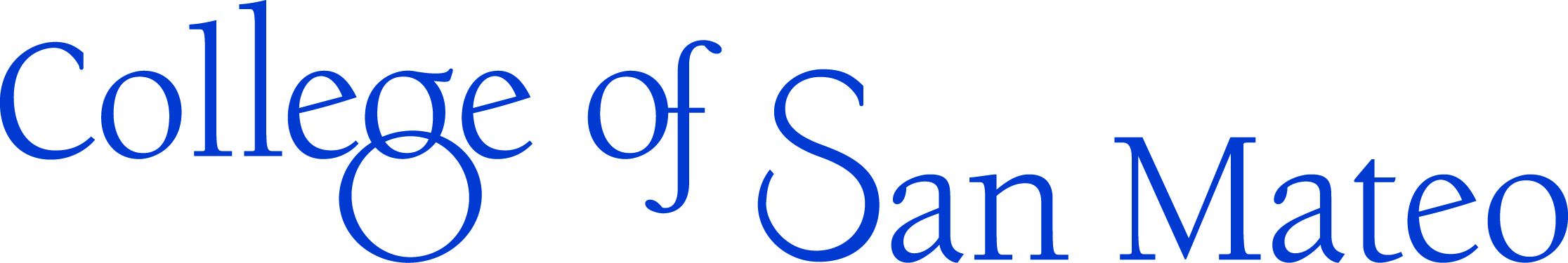 Committee on InstructionAugust 28, 2014 (2:15 p.m.)
Building 5, Room 339AGENDA 
I.	Call to Order (a quorum is six voting members)II.	Approval of AgendaIII.	Open AgendaWelcome and introductionsCurricular processRolesCurriculum HandbookCurricUNET demonstrationImportant issues for this yearReview of 2013-2014 goalsConsent Agenda